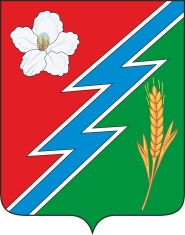 01.10.2020г. № 67РОССИЙСКАЯ ФЕДЕРАЦИЯИРКУТСКАЯ ОБЛАСТЬОСИНСКИЙ МУНИЦИПАЛЬНЫЙ РАЙОНМАЙСКОЕ СЕЛЬСКОЕ ПОСЕЛЕНИЕАДМИНИСТРАЦИЯПОСТАНОВЛЕНИЕОБ УТВЕРЖДЕНИИ ПОЛОЖЕНИЯ О ПОРЯДКЕ И СРОКАХ СОСТАВЛЕНИЯ ПРОЕКТА БЮДЖЕТА МО «МАЙСК» НА ОЧЕРЕДНОЙ ФИНАНСОВЫЙ ПЕРИОДВ целях обеспечения качественного и своевременного составления проекта бюджета  муниципального образования «Майск» на очередной финансовый  и плановый период  в соответствии со статьей 184 Бюджетного кодекса Российской Федерации, Уставом муниципального образования «Майск»ПОСТАНОВЛЯЮ:1. Утвердить прилагаемое Положение  о порядке и сроках составления  проекта бюджета муниципального образования «Майск» на очередной финансовый и плановый период. (Приложение 1)2. Контроль, за исполнением настоящего постановления оставляю за собой.3. Настоящее постановление обнародовать на официальном сайте муниципального образования «Майск». 4. Настоящее постановление вступает в силу с момента официального опубликования.Глава муниципального образования  «Майск» А.И.Серебренников  Приложение 1к Постановлению № 67от 01.10.2020 годаПоложение о порядке и сроках составления проекта бюджета муниципального образования «Майск» и порядке работы над документами и материалами, предоставляемыми в Думу муниципального образования «Майск» одновременно с проектом бюджета.1. Настоящее Положение регламентирует порядок и сроки составления проекта бюджета муниципального образования «Майск» на очередной финансовый год  и плановый период, и определяет механизм работы над проектом  и материалами, предоставляемыми на Думу муниципального образования «Майск».2. В целях настоящего Положения под плановым периодом понимается два финансовых года, следующих за очередным финансовым годом.3. Финансовый отдел организует непосредственное составление  и составляет проект бюджета муниципального образования «Майск», в том числе:- устанавливает порядок и методику планирования бюджетных ассигнований бюджета поселения;- разрабатывает основные направления бюджетной и налоговой политики муниципального образования «Майск»;- разрабатывает проекты программ муниципальных внутренних заимствований, муниципальных гарантий на очередной финансовый год и плановый период; - осуществляет оценку ожидаемого исполнения бюджета муниципального образования «Майск» на текущий финансовый год;- определяет предельные объемы бюджетных ассигнований по действующим обязательствам на очередной финансовый год и плановый период и направляет их главным распорядителям бюджета поселения;- составляет и предоставляет главе муниципального образования «Майск» проект бюджета на очередной финансовый год и плановый период, а также подготавливает документы и материалы, предоставляемые одновременно с проектом бюджета в Думу муниципального образования «Майск».4. Администрация муниципального образования «Майск»:- разрабатывает прогноз социально-экономического развития муниципального образования «Майск» на очередной финансовый год и плановый период;- составляет реестр муниципальных программ, утвержденных в установленном порядке и предлагаемых к финансированию в очередном финансовом году и плановом периоде, с указанием объема финансирования; - составляет перечень проектов муниципальных программ предлагаемых к финансированию в текущем периоде; - составляет предварительные итоги социально-экономического развития муниципального образования «Майск» за истекший период текущего финансового года и ожидаемые итоги социально-экономического развития на текущий финансовый год;- составляет отдельные показатели социально-экономического развития на очередной финансовый год и плановый период;5. Предоставление сведений, необходимых для составления проекта бюджета муниципального образования «Майск», а также работа над документами и материалами, предоставляемыми одновременно с проектом бюджета в Думу муниципального образования «Майск» осуществляется в сроки, установленные прилагаемым Приложением к настоящему Положению.Приложение к положению План-графикпредоставления сведений, необходимых для составления проекта бюджета муниципального образования «Майск» на очередной финансовый и плановый период Наименование мероприятийНаименование мероприятийОтветственные исполнителиОтветственные исполнителиСрок исполненияСрок исполнения1. Порядок и методика планирования бюджетных ассигнований бюджета муниципального образования «Майск».Финансовый отделФинансовый отдел 1 октября 1 октября2.Основные направления бюджетной и налоговой политики на очередной финансовый и плановый период финансовый отдел финансовый отдел 1 октября 1 октября3.Оценка ожидаемого исполнения бюджета на текущий финансовый  год финансовый отдел финансовый отдел 12 ноября  12 ноября 4.Показатели прогноза социально-экономического развития отраслей и сфер муниципального образования «Майск»Администрация МО «Майск»Администрация МО «Майск»1 октября1 октября5.Перечень (реестр) утвержденных  муниципальных и ведомственных программ, предлагаемых к финансированию в очередном и плановом периоде.Администрация МО «Майск»Администрация МО «Майск»1 октября 1 октября 6.Предварительные итоги социально-экономического развития за истекший период и ожидаемые итоги социально-экономического развития МО «Майск» за текущий финансовый годГлава, рабочая группаГлава, рабочая группа 1ноября  1ноября 7.Проект бюджета на очередной  год и плановый период, проект Решения Думы, а также необходимые документы и материалы предоставляемые одновременно с проектом бюджета.Финансовый отделФинансовый отдел 15 ноября 15 ноября